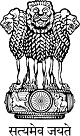 Statement by India at the Universal Periodic Review (UPR) Working Group 38th Session (03-14 May 2021) : 3rd UPR of Denmark - Interactive Dialogue, delivered by Ms. Seema Pujani, Second Secretary, Permanent Mission of India [Geneva, 06 May 2021]Madam President,We warmly welcome the presentation by the delegation of Denmark.2.	We commend the comprehensive legislative and policy measures outlined in the National Report of Denmark to promote and protect human rights since the last review in 2016. We note with appreciation the ambitious climate law of 2020 that seeks to reduce greenhouse gas emissions by 70% by 2030 and to achieve climate neutrality latest by 2050.3.	In the spirit of constructive cooperation, India recommends the following measures to Denmark:Continue with initiatives in furtherance of gender equality, including wage parity, in Denmark as well as Greenland and Faroe Islands;Continue with further measures for ensuring access to education for all sections of the society; and,Consider establishing a human rights institution for the Faroe Islands in accordance with the Paris Principles.4.	We wish the delegation of Denmark all the success in its review.Thank you, Madam President.  